ސެކްޝަން - 4ޖަދުވަލުތައްޖަދުވަލު–1ބީލަން ހުށަހަޅާ ފަރާތުން ހުށަހަޅަންޖެހޭ ލިޔުންތައް އަދިޗެކްލިސްޓްޖަދުވަލު – 2ބީލަން ހުށަހަޅާ ފޯމްޖަދުވަލު – 3ހުށަހަޅާ ފަރާތުގެ ޕްރޮފައިލްޖަދުވަލު – 4މާލީ ތަނަވަސްކަމާއި ބެހޭ މަޢުލޫމާތުޖަދުވަލު – 5ފާއިތުވި 3 (ތިނެއް) އަހަރުގެ ތެރޭގައި ކޮށްފައިވާ ގުޅުންހުރި މަސައްކަތްތައްނޯޓް: އިވެލުއޭޝަނަށް ނެގޭނީ ހުށަހަޅާއަގުގެ 25އިންސައްތަ ހަމަވާ މަސައްކަތްތަކެވެ.ޖަދުވަލު – 6ބީލަން އިވޭލުއޭޓް ކުރުމަށް ބޭނުން ކުރާނެ މިންގަނޑުޖަދުވަލު – 7ބިޑް ސެކިއުރިޓީForm of Bid Security (Bank Guarantee)Bank’s Name, and Address of Issuing Branch or Office	Beneficiary: 		Date:	Bid Security No.:	We have been informed that . . . . . name of the Bidder. . . . .  (hereinafter called "the Bidder") has submitted to you its bid dated . . . . . . . . . (hereinafter called "the Bid") for the execution of . . . . . . . . name of contract . . . . . . . under Invitation for Bids No. . . . . . . . . . (“the IFB”). Furthermore, we understand that, according to your conditions, bids must be supported by a bid guarantee.At the request of the Bidder, we  . . . . . name of Bank. . . . .  hereby irrevocably undertake to pay you any sum or sums not exceeding in total an amount of . . . . . . . . . .amount in figures . . . .  . . . . . (. . . . . . .amount in words . . . . . . . )upon receipt by us of your first demand in writing accompanied by a written statement stating that the Bidder is in breach of its obligation(s) under the bid conditions, because the Bidder:	has withdrawn its Bid during the period of bid validity specified by the Bidder in the 	Form of Bid; or	does not accept the correction of errors in accordance with the Instructions to Bidders 	(hereinafter “the ITB”) or	having been notified of the acceptance of its Bid by the Employer during the period of bid 	validity, (i) fails or refuses to execute the Contract Agreement, or (ii) fails or refuses to 	furnish the Performance Security, in accordance with the ITB.This guarantee will expire: (a) if the Bidder is the successful Bidder, upon our receipt of copies of the Contract Agreement signed by the Bidder and the performance security issued to you upon the instruction of the Bidder; and (b) if the Bidder is not the successful Bidder, upon the earlier of (i) our receipt of a copy your notification to the Bidder of the name of the successful Bidder; or (ii) thirty days after the expiration of the Bidder’s bid.Consequently, any demand for payment under this guarantee must be received by us at the office on or before that date.This guarantee is subject to the Uniform Rules for Demand Guarantees, ICC Publication No. 458.. . . . . . . . . . . .Bank’s seal and authorized signature(s) . . . . . . . . . .-- Note --All italicized text is for use in preparing this form and shall be deleted from the final document.  If the bank issuing the performance security is located outside the country of the Employer, it shall have a correspondent financial institution located in the country of the Employer.ޖަދުވަލު – 8ޕާރފޯމަންޓް ގެރެންޓީForm of Performance Bank Guarantee (Unconditional)To:	………………………………………………………………………………………………….	[name &address of Purchaser]	………………………………………………………………………………………………….	………………………………………………………………………………………………….Whereas ……………………. [name and address of Supplier] (hereinafter called “the Supplier”) has undertaken, in pursuance of Contract No. ……  dated ……………………… to execute  …………………………… [name of Contract and brief description of Works] (hereinafter called “the Contract”);And whereas it has been stipulated by you in the said Contract that the Supplier shall furnish you with a Bank Guarantee by a recognized bank for the sum specified therein as security for compliance with his obligations in accordance with the Contract;And whereas we have agreed to give the Supplier such a Bank Guarantee;Now therefore we hereby affirm that we are the Guarantor and responsible to you, on behalf of the Supplier, up to a total of *…………….. [amount of Guarantee] ……………………… [amount in words], such sum being payable in the types and proportions of currencies in which the Contract Price is payable, and we undertake to pay you, upon your first written demand and without cavil or argument, any sum or sums within the limits of ……………… [amount of Guarantee] as aforesaid without your needing to prove or to show grounds or reasons for your demand for the sum specified therein.We hereby waive the necessity of your demanding the said debt from the Supplier before presenting us with the demand.We further agree that no change or addition to or other modification of the terms of the Contract or of the Works to be performed there under or of any of the Contract documents which may be made between you and the Supplier shall in any way release us from any liability under this Guarantee, and we hereby waive notice of any such change, addition, or modification.This Guarantee shall be valid until the date of issue of the Defects Correction Certificate.	Signature and seal of the Guarantor ………………………..	Name of Bank ……………………………………..	Address ……………………………………..	……………………………………..	……………………………………..	Date ………………………………………ސެކްޝަން - 5ސެކްޝަން - 5ސެކްޝަން- 6 އެއްބަސްވުންމިއެގްރީމަންޓްކުރެވިފައިވަނީ،  -------------------- (މިއެއްބަސްވުމުގައިމީގެފަހުން "ގަންނަފަރާތް") އާއި ------------ (މިއެއްބަސްވުމުގައިމީގެފަހުން "ވިއްކާފަރާތް")  އާދެމެދު،މީލާދީސަނަތުން، ........... ވަނައަހަރުގެ ........................ މަހުގެ ....... (..................) ދުވަހުއެވެ. ދެންފަހެ، ............................ (މިއެއްބަސްވުމުގައި މީގެ ފަހުން "މަސައްކަތްތައް") ކުރުމަށް ގަންނަފަރާތުން ބޭނުންވި ހިނދު، އަދި އެކަމަށްޓަކައި ވިއްކާފަރާތުން ހުށަހަޅާފައިވާ އަންދާސީ ހިސާބު ގަންނަފަރާތުން ޤަބޫލުކުރި ހިނދު، ބުނެވިދިޔަ މަސައްކަތްތައް ވިއްކާފަރާތުން ކުރުމަށާއި، އަދި އެމަސައްކަތްތައް ފޯރުކޮށްދިނުމުގައި ލިބޭ ގެއްލުމަކަށް ބަދަލު ދޭންޖެހޭނަމަ އެކަމެއް ކުރުމަށް ނިޔަތްގަނެ، އަންނަނިވި ކަންކަމަށް އެއްބަސްވަމެވެ. 1.މިއެއްބަސްވުމުގައި ބަޔާންކޮށްފައިވާ މުސްތަލަޙުތަކާއި އިސްތިލާޙުތައް މާނަކުރުމުގައި "އެއްބަސްވުމުގެ ޝަރުޠުތައް"ގައި އެމުސްތަލަޙެއް ނުވަތަ އިސްތިލާޙެއް ބޭނުންކޮށްފައިވާ ގޮތަށް ބަލަންވާނެއެވެ. އަދި އެއީ، މިއެއްބަސްވުމުގެ ބައެއްގެ ގޮތުގައި ބެލެވޭނެއެވެ. 2. މިއެއްބަސްވުމުގައި ކަނޑައަޅާފައިވާ އަގަށް، އަދި އެއަގު ދެއްކުމަށް ކަނޑައަޅާފައިވާގޮތަށް  ރިޢާޔަތްކޮށް އެއްބަސްވުމުގެދަށުން ކުރަންޖެހޭ މަސައްކަތްތައް ކުރުމަށާއި، އަދި އެމަސައްކަތްކުރުމުގައި މިއެއްބަސްވުމުގެ ޝަރުޠުތަކާ އެއްގޮތްނުވާ މަސައްކަތްތަކަށް ލިބިދޭންޖެހޭ ބަދަލު ދިނުމަށް ވިއްކާފަރާތުން އެއްބަސްވެއެވެ. 3.މިއެއްބަސްވުމުގައި ކަނޑައަޅާފައިވާ މަސައްކަތްތައް ކުރިއަށް ގެންގޮސް ނިންމުމާއި، އަދި އިސްލާޙު ކުރަންޖެހޭ މަސައްކަތްތައް އެއްބަސްވުމުގެ ޝަރުޠުތަކާއި އެއްގޮތަށް އިސްލާޙުކުރުމާ ގުޅިގެން ވިއްކާފަރާތަށް ލިބިދޭންޖެހޭ މަސައްކަތުގެ އަގު ނުވަތަ އެއްބަސްވުމުގެ ޝަރުޠުތަކާ އެއްގޮތްވާ ގޮތުގެމަތިން ވިއްކާފަރާތުން ކޮށްނިންމާ މަސައްކަތްތަކަށް ދޭންޖެހޭ އެންމެހާ ފައިސާ ވިއްކާފަރާތަށް ދިނުމަށް ގަންނަފަރާތުން އެއްބަސްވެއެވެ.  މި އެއްބަސްވުން އެކުލެވިގެންވަނީ ބީލަމާ ގުޅިގެން ދެވުނު މަޢުލޫމާތާއި، އެއްބަސްވުމުގެ އާންމު މާއްދާތަކާއި، މަސައްކަތް ހަވާލުވި ފަރާތުން ހުށަހަޅާފައިވާ ޕްރޮޕޯސަލްގެ މައްޗަށެވެ.މިއެއްބަސްވުމަކީ،މިއެއްބަސްވުމުގެއެންމެހައިމާއްދާތަކަށްއިޙްތިރާމްކުރުމާއި،އެއްބަސްވުމުގައިބަޔާންކުރާމަޤްޞަދުތައްޙާޞިލްކުރުމަށްޓަކައި،ދެފަރާތުންމިއެއްބަސްވުމުގެމުއްދަތަށްއެއްބަސްވުންދެމެހެއްޓުމުގެނިޔަތުގައިތިރީގައިވާމީހުންހެކިކޮށް،ދެފަރާތުގެފުރިހަމައިޚްތިޔާރާއެކުސޮއިކޮށްފައިވާޞައްޙައެއްބަސްވުމެކެވެ.މަސައްކަތުގެވެރިފަރާތް:	މަސައްކަތާ ހަވާލުވާފަރާތް:ސޮއި:ސޮއި:ނަން: ނަން: މަޤާމް: މަޤާމް: ތައްގަނޑު: ތައްގަނޑު: ހެކިން:	ހެކިން:ސޮއި:ސޮއި:ނަން: ނަން: މަޤާމް: މަޤާމް: އައި.ޑީ#:އައި.ޑީ#:މަސައްކަތުގެ ވެރިފަރާތުން ސްޕަވައިޒު ކުރާނީ	މަސައްކަތް ހަވާލުވާ ފަރާތުން ސްޕަވައިޒު ކުރާނީސޮއި:ސޮއި:ނަން: ނަން: މަޤާމް: 		މަޤާމް: 		އައި.ޑީ#:އައި.ޑީ#:ގުޅޭނެ ނަންބަރު:ގުޅޭނެ ނަންބަރު:އީމެއިލް އެޑްރެސް:އީމެއިލް އެޑްރެސް: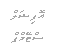 